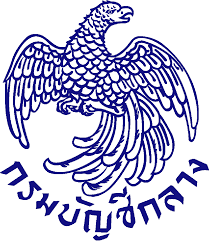 แนวปฏิบัติการประกันและการปรับปรุงคุณภาพงานตรวจสอบภายใน: การประเมินภายในองค์กรกรมบัญชีกลางกองตรวจสอบภาครัฐ		มกราคม ๒๕๖๕คำนำพระราชบัญญัติวินัยการเงินการคลังของรัฐ พ.ศ. ๒๕๖๑ หมวด ๔ การบัญชี การรายงาน 
และการตรวจสอบ มาตรา ๗๙ กำหนดให้หน่วยงานของรัฐจัดให้มีการตรวจสอบภายใน การควบคุมภายใน 
และการบริหารจัดการความเสี่ยง โดยให้ถือปฏิบัติตามมาตรฐานและหลักเกณฑ์ที่กระทรวงการคลังกำหนด และกระทรวงการคลังได้ประกาศหลักเกณฑ์กระทรวงการคลังว่าด้วยมาตรฐานและหลักเกณฑ์ปฏิบัติ
การตรวจสอบภายในสำหรับหน่วยงานของรัฐ พ.ศ. ๒๕๖๑ และที่แก้ไขเพิ่มเติมมาตรฐานการตรวจสอบภายในสำหรับหน่วยงานของรัฐ รหัส ๑๓๐๐ การประกันและการปรับปรุงคุณภาพงานตรวจสอบภายใน กำหนดให้หัวหน้าหน่วยงานตรวจสอบภายในต้องปรับปรุงและรักษาคุณภาพของงานตรวจสอบภายใน และหลักเกณฑ์ปฏิบัติการตรวจสอบภายในสำหรับหน่วยงานของรัฐ ข้อ ๑๗ (๓) กำหนดให้หน่วยงานของรัฐจัดให้มีการประกันและการปรับปรุงคุณภาพงานตรวจสอบภายในทั้งภายใน
และภายนอก ตามรูปแบบและวิธีการที่กรมบัญชีกลางกำหนด กรมบัญชีกลางได้ศึกษาและนำกรอบแนวทางการประเมินภายในองค์กรของ The Institute of Internal Auditors มาประยุกต์ และปรับให้สอดคล้องกับบริบทของการบริหารงานภาครัฐ โดยคำนึงถึงโครงสร้างและการดำเนินงานของหน่วยงานตรวจสอบภายในในสถานการณ์ปัจจุบัน ซึ่งประกอบด้วย 
(๑) การติดตามประเมินผลในระหว่างที่งานดำเนินไป (Ongoing Monitoring) และ (๒) การประเมินตนเองเป็นระยะ (Periodic Self Assessments) ทั้งนี้ สำหรับรายงานผลการประเมินตนเองเป็นระยะให้หน่วยงานจัดทำตามรูปแบบที่กรมบัญชีกลางกำหนดเป็นอย่างน้อย และจัดส่งให้กรมบัญชีกลางภายในไตรมาสแรก
ของปีงบประมาณหรือปีบัญชีถัดไป (แล้วแต่กรณี) 								กรมบัญชีกลาง
                                                                                  มกราคม ๒๕๖๕สารบัญแนวปฏิบัติการประกันและการปรับปรุงคุณภาพงานตรวจสอบภายใน
: การประเมินภายในองค์กรหลักการและเหตุผลการตรวจสอบภายในเป็นการบริการให้ความเชื่อมั่นและให้คำปรึกษาอย่างเที่ยงธรรมและเป็นอิสระ เพื่อเพิ่มคุณค่าและปรับปรุงการดำเนินงานของหน่วยงานของรัฐ รวมถึงทำให้หน่วยงานของรัฐบรรลุเป้าหมายและวัตถุประสงค์ที่กำหนดไว้ ด้วยการประเมินและปรับปรุงประสิทธิผลของกระบวนการบริหารความเสี่ยง การควบคุม และการกำกับดูแล อย่างเป็นระบบมาตรฐานการตรวจสอบภายในสำหรับหน่วยงานของรัฐ รหัส ๑๓๐๐ การประกันและการปรับปรุงคุณภาพงานตรวจสอบภายใน กำหนดให้หัวหน้าหน่วยงานตรวจสอบภายในต้องปรับปรุงและรักษาคุณภาพของงานตรวจสอบภายใน โดยมีการปรับปรุงคุณภาพงานตรวจสอบภายในให้ครอบคลุมในทุกด้าน และหลักเกณฑ์ปฏิบัติการตรวจสอบภายในสำหรับหน่วยงานของรัฐ ข้อ ๑๗ (๓) กำหนดให้หน่วยงานของรัฐจัดให้มีการประกันและการปรับปรุงคุณภาพงานตรวจสอบภายในทั้งภายในและภายนอก ตามรูปแบบและวิธีการที่กรมบัญชีกลางกำหนดเพื่อให้หน่วยงานของรัฐมีกรอบแนวทางการประเมินภายในองค์กรภายใต้แนวทาง
ที่เป็นมาตรฐานสากล กรมบัญชีกลางจึงได้กำหนดรูปแบบและวิธีการการประเมินภายในองค์กรขึ้น 
โดยนำแนวทางสากลที่กำหนดโดย The Institute of Internal Auditors มาปรับใช้ให้สอดคล้องกับบริบทของการบริหารงานภาครัฐหลักการการประกันและการปรับปรุงคุณภาพงานตรวจสอบภายในคณะกรรมการตรวจสอบ หรือหัวหน้าหน่วยงานของรัฐ (ในกรณีที่หน่วยงานของรัฐไม่มีโครงสร้างองค์กรในรูปแบบคณะกรรมการ) มีหน้าที่กำกับดูแลการประกันและการปรับปรุงคุณภาพงานตรวจสอบภายใน หัวหน้าหน่วยงานตรวจสอบภายในมีหน้าที่สร้างและพัฒนาวิธีการประกันและการปรับปรุงคุณภาพงานตรวจสอบภายใน โดยต้องเข้าหารือกับคณะกรรมการตรวจสอบ หรือหัวหน้าหน่วยงานของรัฐ (ในกรณีที่หน่วยงานของรัฐไม่มีโครงสร้างองค์กรในรูปแบบคณะกรรมการ) เกี่ยวกับวิธีการประกันและการปรับปรุงคุณภาพงานตรวจสอบภายใน รวมถึงความคาดหวังที่มีต่อหน่วยงานตรวจสอบภายใน โดยหัวหน้าหน่วยงานตรวจสอบภายในต้องสื่อสารการประกันและการปรับปรุงคุณภาพงานกับคณะกรรมการตรวจสอบและหัวหน้าหน่วยงานของรัฐ ในเรื่องดังนี้ขอบเขตและความถี่ของการประเมินคุณสมบัติของผู้ประเมินรายงานผลการประเมินภายในและภายนอกแผนการปรับปรุงแก้ไขคุณภาพของงานตรวจสอบภายในต้องผนวกเป็นส่วนหนึ่งของหน่วยงานตรวจสอบภายใน 
การประกันและการปรับปรุงคุณภาพงานตรวจสอบภายในจึงมีเป้าหมายเพื่อให้ความเชื่อมั่นกับผู้มีส่วนได้เสียของหน่วยงานตรวจสอบภายในขอบเขตแนวปฏิบัติการประกันและการปรับปรุงคุณภาพงานตรวจสอบภายใน : การประเมินภายในองค์กร กำหนดขึ้นตามหลักเกณฑ์ปฏิบัติการตรวจสอบภายในสำหรับหน่วยงานของรัฐ ข้อ ๑๗ (๓) โดยให้หน่วยงานของรัฐตามมาตรา ๔ ของพระราชบัญญัติวินัยการเงินการคลังของรัฐ พ.ศ. ๒๕๖๑ นำรูปแบบและวิธีการการประเมิน
ภายในองค์กรที่กำหนดในแนวปฏิบัตินี้ไปใช้เพื่อประเมินและปรับปรุงคุณภาพการตรวจสอบภายในรูปแบบและวิธีการการประเมินภายในองค์กรการประเมินภายในองค์กร (Internal Assessment) มี ๒ รูปแบบ คือการติดตามประเมินผลในระหว่างที่งานดำเนินไป (Ongoing Monitoring) เป็นกระบวนการ
ที่รวมเข้าเป็นส่วนหนึ่งของการควบคุมดูแล การสอบทาน และการวัดผลของหน่วยงานตรวจสอบภายในการประเมินตนเองเป็นระยะ (Periodic Self Assessments) เป็นการประเมินการตรวจสอบภายในของหน่วยงานของรัฐเป็นรายครั้งหน่วยงานของรัฐต้องดำเนินการประเมินภายในองค์กรตามรูปแบบและวิธีการที่กรมบัญชีกลางกำหนด ดังต่อไปนี้การติดตามประเมินผลในระหว่างที่งานดำเนินไป หัวหน้าหน่วยงานตรวจสอบภายในต้องรายงานผลการติดตามประเมินผลในระหว่างที่งานดำเนินไปให้หัวหน้าหน่วยงานของรัฐและคณะกรรมการตรวจสอบทราบเป็นประจำทุกปี และการประเมินตนเองเป็นระยะ ให้ประเมินอย่างน้อยทุกปีตามรูปแบบรายงานการประเมินตนเองเป็นระยะในหน้า ๕ - ๒๕ ทั้งนี้ หัวหน้าหน่วยงานตรวจสอบภายในภายใต้การกำกับดูแลของคณะกรรมการตรวจสอบ หรือหัวหน้าหน่วยงานของรัฐ (ในกรณีที่หน่วยงานของรัฐไม่มีโครงสร้างองค์กรในรูปแบบคณะกรรมการ) อาจกำหนดขอบเขต ความถี่ และรูปแบบการประเมินตนเองเป็นระยะ เพิ่มเติมจากที่กรมบัญชีกลางกำหนดได้ โดยหัวหน้าหน่วยงานตรวจสอบภายในต้องรายงานผลการประเมินตนเองเป็นระยะ 
ให้หัวหน้าหน่วยงานของรัฐ และคณะกรรมการตรวจสอบทราบหลังการประเมินเสร็จสิ้นการประเมินภายในองค์กร (Internal Assessment)หัวหน้าหน่วยงานตรวจสอบภายในต้องสร้างวิธีการประเมินภายในองค์กร โดยมีวัตถุประสงค์เพื่อให้เกิดการพัฒนาหน่วยงานตรวจสอบภายในอย่างต่อเนื่อง รวมถึงเพื่อตรวจสอบความมีประสิทธิผลและประสิทธิภาพของหน่วยงานตรวจสอบภายใน การประเมินภายในองค์กรต้องดำเนินการครอบคลุมงานให้
ความเชื่อมั่นและงานให้คำปรึกษา การประเมินภายในองค์กรต้องประกอบด้วยการติดตามประเมินผล
ในระหว่างที่งานดำเนินไปและการประเมินตนเองเป็นระยะ โดยการติดตามประเมินผลในระหว่างที่งานดำเนินไปเป็นการประเมินในระดับงานที่ได้รับมอบหมาย ซึ่งเน้นประเมินในส่วนของมาตรฐานการปฏิบัติงานและหลักเกณฑ์ปฏิบัติการตรวจสอบภายในสำหรับหน่วยงานของรัฐในส่วนที่เกี่ยวข้องกับการปฏิบัติงานของหน่วยงานตรวจสอบภายใน สำหรับการประเมินตนเองเป็นระยะ เป็นการประเมินหน่วยงานตรวจสอบภายในในการปฏิบัติตามหลักเกณฑ์กระทรวงการคลังว่าด้วยมาตรฐานและหลักเกณฑ์ปฏิบัติการตรวจสอบภายในสำหรับหน่วยงานของรัฐทั้งหมดในกรณีที่หัวหน้าหน่วยงานตรวจสอบภายในไม่ได้เป็นผู้ทำหน้าที่ประเมิน ผู้ทำหน้าที่ประเมินจะต้องรายงานผลการตรวจสอบซึ่งรวมแผนการปรับปรุงแก้ไขและความคืบหน้าของความสำเร็จโดยตรงกับหัวหน้าหน่วยงานตรวจสอบภายใน และหัวหน้าหน่วยงานตรวจสอบภายในต้องส่งรายงานให้กับหัวหน้าหน่วยงานของรัฐและคณะกรรมการตรวจสอบ รายงานผลการติดตามประเมินผลในระหว่างที่งานดำเนินไปและการประเมินตนเองเป็นระยะ 
ควรระบุถึงแนวทางการพัฒนาหน่วยงานตรวจสอบภายในอย่างต่อเนื่องการติดตามประเมินผลในระหว่างที่งานดำเนินไป (Ongoing Monitoring)การติดตามประเมินผลในระหว่างที่งานดำเนินไปเป็นการประเมินคุณภาพของงานที่ได้รับมอบหมาย (Engagement Work) โดยหัวหน้าหน่วยงานตรวจสอบภายในต้องกำหนดวิธีการเพื่อให้มั่นใจได้ว่างานที่ได้รับมอบหมายทั้งหมดมีคุณภาพ ทั้งในเรื่องของการให้ความเชื่อมั่นและการให้คำปรึกษา ซึ่งวิธีการดังกล่าว
ต้องผนวกเป็นส่วนหนึ่งของการปฏิบัติงานตรวจสอบ โดยผ่านกระบวนการติดตามอย่างต่อเนื่องตั้งแต่
การวางแผนการปฏิบัติงาน การควบคุมดูแล การปฏิบัติงานอย่างมีมาตรฐาน กระบวนการจัดทำกระดาษทำการ การลงนาม การสอบทานก่อนออกรายงานผลการตรวจสอบ และการระบุจุดอ่อน ข้อเสนอแนะ และแนวทางการแก้ไข หัวหน้าหน่วยงานตรวจสอบภายในต้องกำหนดวิธีการปฏิบัติงานที่เป็นมาตรฐานของหน่วยงานตรวจสอบภายใน ตัวอย่างของการปฏิบัติงานตรวจสอบภายในที่สนับสนุนการติดตามประเมินผลในระหว่างที่งานดำเนินไป เช่น การสอบทานการควบคุมดูแล การอนุมัติการปฏิบัติงาน การใช้แบบรายการ (Checklist) 
และแบบฟอร์มต่าง ๆ ในการจัดทำกระดาษทำการ การใช้แบบสำรวจผู้รับบริการและผู้มีส่วนได้เสีย 
และการรายงานผลตัวชี้วัดการปฏิบัติงาน เป็นต้นการประเมินตนเองเป็นระยะ (Periodic Self Assessment)การประเมินตนเองเป็นระยะ เป็นการประเมินการปฏิบัติตามมาตรฐานการตรวจสอบภายในสำหรับหน่วยงานของรัฐ จรรยาบรรณการตรวจสอบภายในสำหรับหน่วยงานของรัฐ กฎบัตรการตรวจสอบภายใน กฎหมาย และระเบียบต่าง ๆ และความมีประสิทธิภาพและประสิทธิผลของหน่วยงานตรวจสอบภายใน 
ซึ่งเป็นไปตามการคาดหวังของผู้มีส่วนได้เสีย หน่วยงานของรัฐต้องดำเนินการประเมินตนเองเป็นระยะ ตามรูปแบบและวิธีการที่กรมบัญชีกลางกำหนด ผู้ทำการประเมินตนเองเป็นระยะ คือ หัวหน้าหน่วยงานตรวจสอบภายใน หรือทีมผู้ตรวจสอบภายในอาวุโสของหน่วยงานตรวจสอบภายในที่ได้รับมอบหมาย หรือผู้ที่มีความรู้ความเชี่ยวชาญด้านตรวจสอบภายในที่ไม่ได้อยู่ในหน่วยงานตรวจสอบภายใน ทั้งนี้ หัวหน้าหน่วยงานตรวจสอบภายในภายใต้การกำกับดูแลของคณะกรรมการตรวจสอบ หรือหัวหน้าหน่วยงานของรัฐ (ในกรณีที่หน่วยงานของรัฐไม่มีโครงสร้างองค์กรในรูปแบบคณะกรรมการ) อาจกำหนดรูปแบบการประเมินตนเองเป็นระยะ เพิ่มเติมจากรูปแบบที่กรมบัญชีกลางกำหนดได้ รายงานการประเมินตนเองเป็นระยะสำหรับปี สิ้นสุดวันที่.............................คำชี้แจงส่วนที่ ๑ ข้อมูลทั่วไป 	เป็นข้อมูลทั่วไปของหน่วยงานตรวจสอบภายใน โดยให้ระบุชื่อหน่วยงานของรัฐ หน่วยงาน
เจ้าสังกัด และชื่อหน่วยงานตรวจสอบภายใน พร้อมทั้งจำนวนบุคลากรของหน่วยงานตรวจสอบภายในและรายชื่อผู้ตรวจสอบภายใน ส่วนที่ ๒ การประเมินผล 	เป็นการประเมินการปฏิบัติตามมาตรฐานการตรวจสอบภายในสำหรับหน่วยงานของรัฐ จรรยาบรรณการตรวจสอบภายในสำหรับหน่วยงานของรัฐ ดังนี้	- ใส่ ๑ ในช่อง ใช่ ถ้ามีการปฏิบัติตามเกณฑ์การประเมินทั้งหมด 	- ใส่ ๐.๕ ในช่อง ใช่บางส่วน ถ้ามีการปฏิบัติตามเกณฑ์การประเมินบางส่วน 	- ใส่ ๐ ในช่อง ไม่ใช่ ถ้าไม่ได้มีการปฏิบัติตามเกณฑ์การประเมิน รวมคะแนนจากช่องที่ระบุว่า ใช่ และ ใช่บางส่วน พร้อมทั้งระบุเอกสารอ้างอิง	สรุปคะแนน เป็นการคำนวณเทียบบัญญัติไตรยางศ์ของจำนวนข้อที่สามารถทำได้กับจำนวนข้อทั้งหมด โดยมีคะแนนเต็ม ๕ คะแนน ((คะแนนรวม x ๕) ÷ จำนวนข้อทั้งหมดของเกณฑ์ประเมิน)	ข้อเสนอแนะ/แผนการปรับปรุงและพัฒนา เป็นการระบุข้อเสนอแนะหรือแผนการปรับปรุงและพัฒนาการตรวจสอบภายในของหน่วยงานของรัฐ	ส่วนที่ ๓ สรุปผลการประเมินการปฏิบัติงานในภาพรวม 	เป็นการนำคะแนนที่ได้ในแต่ละรหัสของมาตรฐานการตรวจสอบภายในและจรรยาบรรณมาสรุป
ในภาพรวม เพื่อนำไปสู่การวิเคราะห์ปัญหา อุปสรรค และจัดทำแผนการพัฒนาปรับปรุงการตรวจสอบภายใน 
โดยแบ่งเป็น ๔ ด้าน ดังนี้ด้านการกำกับดูแล เป็น ผลรวมคะแนนของรหัส ๑๐๐๐ ๑๑๐๐ ๑๓๐๐ และจรรยาบรรณ หารด้วย ๔ด้านบุคลากร เป็น ผลคะแนนของรหัส ๑๒๐๐ด้านการบริหารจัดการ เป็น ผลรวมคะแนนของรหัส ๒๐๐๐ ๒๑๐๐ และ ๒๖๐๐ 
หารด้วย ๓ด้านกระบวนการ เป็น ผลรวมคะแนนของรหัส ๒๒๐๐ ๒๓๐๐ ๒๔๐๐ และ ๒๕๐๐ 
หารด้วย ๔ส่วนที่ ๔	ปัญหา อุปสรรค ข้อเสนอแนะและหรือความคิดเห็น	เป็นการวิเคราะห์จุดแข็ง จุดอ่อน ปัญหา และอุปสรรคในแต่ละด้าน ประกอบด้วย ด้านการกำกับดูแล ด้านบุคลากร ด้านการบริหารจัดการ และด้านกระบวนการ รวมถึงการพิจารณาแนวทางการพัฒนาอย่างต่อเนื่องของหน่วยงานตรวจสอบภายใน โดยการเทียบเคียงกับมาตรฐานและแนวปฏิบัติที่ดีของหน่วยงานอื่นส่วนที่ ๕	แผนการพัฒนาและปรับปรุงการตรวจสอบภายใน 	แผนการพัฒนาและปรับปรุงการปฏิบัติงานมีวัตถุประสงค์เพื่อให้หน่วยงานตรวจสอบภายในปรับปรุงการตรวจสอบภายในให้เป็นไปตามหลักเกณฑ์กระทรวงการคลังว่าด้วยมาตรฐานและหลักเกณฑ์ปฏิบัติการตรวจสอบภายในสำหรับหน่วยงานของรัฐ และเพื่อให้หน่วยงานตรวจสอบภายในใช้แนวคิด
การปรับปรุงการทำงานอย่างต่อเนื่องมาเป็นส่วนหนึ่งของวัฒนธรรมการปฏิบัติงาน ซึ่งจะส่งผลให้หน่วยงานตรวจสอบภายในสามารถปฏิบัติงานเชิงรุกในการเพิ่มคุณค่าให้กับองค์กรอย่างแท้จริงส่วนที่ ๑ ข้อมูลทั่วไปชื่อหน่วยงานของรัฐ.............................................................................................................................................หน่วยงานเจ้าสังกัด.............................................................................................................................................ชื่อหน่วยงานตรวจสอบภายใน............................................................................................................................จำนวนบุคลากร ……………………………………… คน  ประกอบด้วยหัวหน้าหน่วยงานตรวจสอบภายในชื่อ – นามสกุล.................................................................................ตำแหน่ง.......................................................รายชื่อผู้ตรวจสอบภายในทั้งหมด (ผู้ที่ปฏิบัติงานด้านการตรวจสอบภายใน)๑. ชื่อ – นามสกุล......................................................................ตำแหน่ง.......................................................๒. ชื่อ – นามสกุล......................................................................ตำแหน่ง.......................................................๓. ชื่อ – นามสกุล......................................................................ตำแหน่ง.......................................................๔. ชื่อ – นามสกุล......................................................................ตำแหน่ง.......................................................๕. ชื่อ – นามสกุล......................................................................ตำแหน่ง.......................................................รายชื่อผู้ปฏิบัติงานอื่นของหน่วยงานตรวจสอบภายใน (ถ้ามี)๑. ชื่อ – นามสกุล......................................................................ตำแหน่ง.......................................................๒. ชื่อ – นามสกุล......................................................................ตำแหน่ง.......................................................๓. ชื่อ – นามสกุล......................................................................ตำแหน่ง.......................................................ส่วนที่ ๒ การประเมินผลมาตรฐานด้านคุณสมบัติรหัส ๑๐๐๐ : วัตถุประสงค์ อำนาจหน้าที่ และความรับผิดชอบสรุปคะแนน ((รวมคะแนน x ๕) ÷ ๖ (จำนวนข้อทั้งหมดของเกณฑ์ประเมิน)) ....................................................ข้อเสนอแนะ/แผนการปรับปรุงและพัฒนา .......................................................................................................หมายเหตุ ตัวอย่างเอกสารอ้างอิงเพื่อประกอบการพิจารณาให้คะแนน (หน่วยงานไม่ต้องจัดทำเป็นเอกสารแนบส่งกรมบัญชีกลาง) : เอกสารกฎบัตรการตรวจสอบภายใน เอกสารประกอบการเห็นชอบกฎบัตร
การตรวจสอบภายในฉบับล่าสุด เอกสารกฎบัตรของคณะกรรมการตรวจสอบ (ถ้ามี) และรายงานการประชุมกับคณะกรรมการตรวจสอบ (ถ้ามี) และหัวหน้าหน่วยงานของรัฐ รหัส ๑๑๐๐ : ความเป็นอิสระและความเที่ยงธรรม*ข้อ ๑๑ ๑๓ ๑๔ ๑๕ ๑๖ และ ๑๗ หน่วยงานของรัฐสามารถข้ามการประเมินในกรณีที่ไม่มีเหตุการณ์ได้ 
โดยระบุ N/A ไว้ในช่องเลขที่เอกสารอ้างอิงสรุปคะแนน ((รวมคะแนน x ๕) ÷ ๒๑ (จำนวนข้อทั้งหมดของเกณฑ์ประเมิน) – จำนวนข้อที่ระบุว่าสามารถข้ามการประเมินได้)).............................................................................................................................................ข้อเสนอแนะ/แผนการปรับปรุงและพัฒนา .......................................................................................................หมายเหตุ ตัวอย่างเอกสารอ้างอิงเพื่อประกอบการพิจารณาให้คะแนน (หน่วยงานไม่ต้องจัดทำเป็นเอกสารแนบส่งกรมบัญชีกลาง) : ผังโครงสร้างองค์กร เอกสารกฎบัตรการตรวจสอบภายใน คู่มือ/นโยบายเกี่ยวกับความเป็นอิสระ เที่ยงธรรม เอกสารกฎบัตรของคณะกรรมการตรวจสอบ (ถ้ามี) รายงานการประชุมกับคณะกรรมการตรวจสอบ หรือหัวหน้าหน่วยงานของรัฐ (ในกรณีที่หน่วยงานของรัฐไม่มีโครงสร้างองค์กรในรูปแบบคณะกรรมการ) เอกสารการประเมินผลการปฏิบัติงานของหัวหน้าหน่วยงานตรวจสอบภายใน เอกสารที่เกี่ยวข้องกับการสื่อสารคู่มือ/นโยบายเกี่ยวกับความเป็นอิสระ ความเที่ยงธรรมไปยังบุคลากร รูปแบบรายงานหรือแบบฟอร์มในการเปิดเผยข้อมูลความขัดแย้งทางผลประโยชน์รหัส ๑๒๐๐ : ความเชี่ยวชาญและความระมัดระวังรอบคอบเยี่ยงผู้ประกอบวิชาชีพสรุปคะแนน ((รวมคะแนน x ๕) ÷ ๗ (จำนวนข้อทั้งหมดของเกณฑ์ประเมิน)) ....................................................ข้อเสนอแนะ/แผนการปรับปรุงและพัฒนา ......................................................................................................หมายเหตุ ตัวอย่างเอกสารอ้างอิงเพื่อประกอบการพิจารณาให้คะแนน (หน่วยงานไม่ต้องจัดทำเป็นเอกสารแนบส่งกรมบัญชีกลาง) : เอกสารการวิเคราะห์คุณสมบัติความสามารถของบุคลากรสำหรับการปฏิบัติงาน
ตามแผนการตรวจสอบประจำปี แบบคุณลักษณะงานแต่ละบุคคล (Job Descriptions) เอกสารนโยบายและวิธีการปฏิบัติงาน แบบบันทึกการฝึกอบรมของหน่วยงานตรวจสอบภายใน วุฒิบัตรด้านการตรวจสอบภายในของผู้ตรวจสอบภายในรหัส ๑๓๐๐ : การประกันและการปรับปรุงคุณภาพงานสรุปคะแนน ((รวมคะแนน x ๕) ÷ ๘ (จำนวนข้อทั้งหมดของเกณฑ์ประเมิน)) ....................................................ข้อเสนอแนะ/แผนการปรับปรุงและพัฒนา .......................................................................................................หมายเหตุ ตัวอย่างเอกสารอ้างอิงเพื่อประกอบการพิจารณาให้คะแนน (หน่วยงานไม่ต้องจัดทำเป็นเอกสารแนบส่งกรมบัญชีกลาง) : โครงการประกันและการปรับปรุงคุณภาพงานตรวจสอบภายใน รายงานผลการติดตามประเมินผลในระหว่างที่งานดำเนินไป รายงานผลการประเมินตนเองเป็นระยะ รายงานผลการประเมินภายนอก รายงานการประชุมเกี่ยวกับโครงการประกันและการปรับปรุงคุณภาพงานตรวจสอบภายในกับคณะกรรมการตรวจสอบ หรือหัวหน้าหน่วยงานของรัฐ (ในกรณีที่หน่วยงานของรัฐไม่มีโครงสร้างองค์กรในรูปแบบคณะกรรมการ)มาตรฐานด้านการปฏิบัติงานรหัส ๒๐๐๐ : การบริหารงานตรวจสอบภายในสรุปคะแนน ((รวมคะแนน x ๕) ÷ ๑๔ (จำนวนข้อทั้งหมดของเกณฑ์ประเมิน)) ...................................................ข้อเสนอแนะ/แผนการปรับปรุงและพัฒนา .......................................................................................................หมายเหตุ ตัวอย่างเอกสารอ้างอิงเพื่อประกอบการพิจารณาให้คะแนน (หน่วยงานไม่ต้องจัดทำเป็นเอกสารแนบส่งกรมบัญชีกลาง) : รายงานการประชุมกับคณะกรรมการตรวจสอบ นโยบายและวิธีการปฏิบัติงาน 
หัวข้อของงานตรวจสอบทั้งหมด (Audit Universe) วิธีการประเมินความเสี่ยง แผนการตรวจสอบประจำปี แผนการจัดสรรทรัพยากรและผลการใช้ทรัพยากร กระบวนการ/แนวทางการใช้ผลการปฏิบัติงานของผู้อื่นรหัส ๒๑๐๐ : ลักษณะของงานตรวจสอบภายในสรุปคะแนน ((รวมคะแนน x ๕) ÷ ๑๐ (จำนวนข้อทั้งหมดของเกณฑ์ประเมิน)) ...................................................ข้อเสนอแนะ/แผนการปรับปรุงและพัฒนา .......................................................................................................หมายเหตุ ตัวอย่างเอกสารอ้างอิงเพื่อประกอบการพิจารณาให้คะแนน (หน่วยงานไม่ต้องจัดทำเป็นเอกสารแนบส่งกรมบัญชีกลาง) : นโยบายและวิธีการปฏิบัติงานของหน่วยงานตรวจสอบภายในเกี่ยวกับบทบาทและหน้าที่เกี่ยวกับการกำกับดูแล การบริหารจัดการความเสี่ยงและการควบคุมของหน่วยงานของรัฐ เอกสารเกี่ยวกับ
การประเมินและการให้ข้อเสนอแนะเกี่ยวกับกระบวนการกำกับดูแลขององค์กร เอกสารเกี่ยวกับการปฏิบัติงานของหน่วยงานตรวจสอบภายในที่เกี่ยวข้องกับการบริหารความเสี่ยง/การควบคุม กระดาษทำการที่เกี่ยวข้องรหัส ๒๒๐๐ : การวางแผนการปฏิบัติงานสรุปคะแนน ((รวมคะแนน x ๕) ÷ ๒๐ (จำนวนข้อทั้งหมดของเกณฑ์ประเมิน)) ...................................................ข้อเสนอแนะ/แผนการปรับปรุงและพัฒนา .......................................................................................................หมายเหตุ ตัวอย่างเอกสารอ้างอิงเพื่อประกอบการพิจารณาให้คะแนน (หน่วยงานไม่ต้องจัดทำเป็นเอกสารแนบส่งกรมบัญชีกลาง) : ตัวอย่างแผนการปฏิบัติงานงานบริการให้ความเชื่อมั่น ตัวอย่างแผนการปฏิบัติงาน
งานบริการให้คำปรึกษา ตัวอย่างกระดาษทำการที่ใช้ประกอบการวางแผนการปฏิบัติงานงานบริการ
ให้ความเชื่อมั่น ตัวอย่างกระดาษทำการที่ใช้ประกอบการวางแผนการปฏิบัติงานงานบริการให้คำปรึกษา ตัวอย่างแนวทางการปฏิบัติงานงานบริการให้ความเชื่อมั่น ตัวอย่างแนวทางการปฏิบัติงานงานบริการให้คำปรึกษา นโยบายและวิธีการปฏิบัติงานของหน่วยงานตรวจสอบภายในเกี่ยวกับการวางแผนการปฏิบัติงานรหัส ๒๓๐๐ : การปฏิบัติงานสรุปคะแนน ((รวมคะแนน x ๕) ÷ ๕ (จำนวนข้อทั้งหมดของเกณฑ์ประเมิน)) ....................................................ข้อเสนอแนะ/แผนการปรับปรุงและพัฒนา .......................................................................................................หมายเหตุ ตัวอย่างเอกสารอ้างอิงเพื่อประกอบการพิจารณาให้คะแนน (หน่วยงานไม่ต้องจัดทำเป็นเอกสารแนบส่งกรมบัญชีกลาง) : ตัวอย่างกระดาษทำการประกอบการปฏิบัติงานงานให้ความเชื่อมั่น ตัวอย่างกระดาษทำการประกอบการปฏิบัติงานงานให้คำปรึกษา นโยบายและวิธีการปฏิบัติงานเกี่ยวกับการเก็บรักษาข้อมูลรหัส ๒๔๐๐ : การรายงานผลการตรวจสอบสรุปคะแนน ((รวมคะแนน x ๕) ÷ ๘ (จำนวนข้อทั้งหมดของเกณฑ์ประเมิน)) ....................................................ข้อเสนอแนะ/แผนการปรับปรุงและพัฒนา .......................................................................................................หมายเหตุ ตัวอย่างเอกสารอ้างอิงเพื่อประกอบการพิจารณาให้คะแนน (หน่วยงานไม่ต้องจัดทำเป็นเอกสารแนบส่งกรมบัญชีกลาง) : ตัวอย่างรายงานผลการตรวจสอบงานบริการให้ความเชื่อมั่น ตัวอย่างรายงานผล
การตรวจสอบงานบริการให้คำปรึกษา นโยบายและวิธีการปฏิบัติเกี่ยวกับการเผยแพร่รายงาน รหัส ๒๕๐๐ : การติดตามผลสรุปคะแนน ((รวมคะแนน x ๕) ÷ ๓ (จำนวนข้อทั้งหมดของเกณฑ์ประเมิน)) ....................................................ข้อเสนอแนะ/แผนการปรับปรุงและพัฒนา .......................................................................................................หมายเหตุ ตัวอย่างเอกสารอ้างอิงเพื่อประกอบการพิจารณาให้คะแนน (หน่วยงานไม่ต้องจัดทำเป็นเอกสารแนบส่งกรมบัญชีกลาง) : คู่มือ/นโยบายและวิธีปฏิบัติเกี่ยวกับการติดตามผลการตรวจสอบ ตัวอย่างรายงาน
การติดตามการปฏิบัติตามผลการตรวจสอบรหัส ๒๖๐๐ : การยอมรับสภาพความเสี่ยงของฝ่ายบริหารสรุปคะแนน (รวมคะแนน x ๕) ....................................................ข้อเสนอแนะ/แผนการปรับปรุงและพัฒนา .......................................................................................................หมายเหตุ ตัวอย่างเอกสารอ้างอิงเพื่อประกอบการพิจารณาให้คะแนน (หน่วยงานไม่ต้องจัดทำเป็นเอกสารแนบส่งกรมบัญชีกลาง) : นโยบายและวิธีการปฏิบัติเกี่ยวกับการสื่อสารความเสี่ยงที่ยอมรับได้ขององค์กร เอกสารรายงานการประชุมเกี่ยวกับการหารือด้านการบริหารจัดการความเสี่ยง กระดาษทำการเกี่ยวกับ
การประเมินความเสี่ยงของหน่วยงานตรวจสอบภายในเมื่อเทียบกับระดับความเสี่ยงที่ฝ่ายบริหารยอมรับได้จรรยาบรรณการตรวจสอบภายในสำหรับหน่วยงานของรัฐสรุปคะแนน ((รวมคะแนน x ๕) ÷ ๓ (จำนวนข้อทั้งหมดของเกณฑ์ประเมิน)) ....................................................คะแนนที่หน่วยงานตรวจสอบภายในคาดหวัง (จากคะแนนรวม ๕ คะแนน)......................................................ข้อเสนอแนะ/แผนการปรับปรุงและพัฒนา .......................................................................................................หมายเหตุ ตัวอย่างเอกสารอ้างอิงเพื่อประกอบการพิจารณาให้คะแนน (หน่วยงานไม่ต้องจัดทำเป็นเอกสารแนบส่งกรมบัญชีกลาง) : นโยบายและวิธีการปฏิบัติงานที่เกี่ยวกับจรรยาบรรณการตรวจสอบภายในสำหรับหน่วยงานของรัฐ เอกสารประกอบการรับทราบนโยบายด้านจรรยาบรรณการตรวจสอบภายในสำหรับหน่วยงานของรัฐของผู้ตรวจสอบภายในส่วนที่ ๓	สรุปผลการประเมินการปฏิบัติงาน	ผลคะแนนด้านการกำกับดูแล………………………………………………………………………………………………	(ผลคะแนนของรหัส ๑๐๐๐ ๑๑๐๐ ๑๓๐๐ และจรรยาบรรณ หารด้วย ๔)	ผลคะแนนด้านบุคลากร………………………………………………………………………………………….……………	(ผลคะแนนของรหัส ๑๒๐๐)	ผลคะแนนด้านการบริหารจัดการ………………………………………………………………………….………………	(ผลคะแนนของรหัส ๒๐๐๐ ๒๑๐๐ และ ๒๖๐๐ หารด้วย ๓)	ผลคะแนนด้านกระบวนการ…………………………………………………………………………….……………………	(ผลคะแนนของรหัส ๒๒๐๐ ๒๓๐๐ ๒๔๐๐ และ ๒๕๐๐ หารด้วย ๔)ส่วนที่ ๔	ปัญหา อุปสรรค ข้อเสนอแนะและหรือความคิดเห็น	............................................................................................................................................................................................................................................................................................................................................................ ............................................................................................................................................................................................................................................................................................................................................................ ..............................................................................................................................................................................ส่วนที่ ๕	แผนการพัฒนาและปรับปรุงการตรวจสอบภายในรายชื่อผู้ประเมิน	ลงชื่อ..........................................................................................			(.........................................................................................)	ตำแหน่ง.......................................................................................ลงชื่อ...........................................................................................			(.........................................................................................)	ตำแหน่ง.......................................................................................ลงชื่อ...........................................................................................			(.........................................................................................)	ตำแหน่ง.......................................................................................หัวหน้าหน่วยงานตรวจสอบภายใน	ลงชื่อ..........................................................................................			(.........................................................................................)	ตำแหน่ง.......................................................................................ตัวอย่างวิธีการกรอกแบบฟอร์มรายงานการประเมินตนเองเป็นระยะ รหัส ๑๐๐๐ : วัตถุประสงค์ อำนาจหน้าที่ และความรับผิดชอบสรุปคะแนน  	๒.๕ *	(*วิธีการคำนวณ = (๓ x ๕) ÷ ๖ = ๒.๕(๓ มาจาก  ใช่ ๒ ข้อ = ๒ x ๑ = ๒ ใช่บางส่วน ๒ ข้อ = ๒ x ๐.๕ = ๑ รวมเป็น ๓)(๖ คือ จำนวนข้อทั้งหมดของเกณฑ์ประเมิน))ข้อเสนอแนะ/แผนการปรับปรุงและพัฒนากำหนดขั้นตอน วิธีการ และระยะเวลาในการสอบทานกฎบัตรการตรวจสอบภายในกำหนดให้มีการประชุมร่วมระหว่างหัวหน้าหน่วยงานตรวจสอบภายใน หัวหน้าหน่วยงานของรัฐ และคณะกรรมการตรวจสอบเพื่อหารือร่วมกันเกี่ยวกับกฎบัตรการตรวจสอบภายใน ภารกิจงานตรวจสอบภายใน คำนิยามของการตรวจสอบภายใน จรรยาบรรณการตรวจสอบภายใน มาตรฐานการตรวจสอบภายใน และหลักเกณฑ์ปฏิบัติการตรวจสอบภายในสำหรับหน่วยงานของรัฐ รวมถึงการคาดหวังของหัวหน้าหน่วยงานของรัฐและคณะกรรมการตรวจสอบที่มีต่อหน่วยงานตรวจสอบภายในสร้างความตระหนักถึงบทบาทหน้าที่ของหน่วยงานตรวจสอบภายในผ่านการประชุมกับหัวหน้าหน่วยงานของรัฐและคณะกรรมการตรวจสอบ เพื่อให้ได้รับการสนับสนุนการปฏิบัติงานที่เป็นอิสระและเที่ยงธรรมของหน่วยงานตรวจสอบภายใน รวมถึงการจัดสรรทรัพยากรที่จำเป็นในปฏิบัติงาน เพื่อให้หน่วยงานตรวจสอบภายในสามารถเพิ่มคุณค่าขององค์กร ปรับปรุงการทำงานการขององค์กร และบรรลุความคาดหวังของหัวหน้าหน่วยงานของรัฐและคณะกรรมการตรวจสอบที่มีต่อหน่วยงานตรวจสอบภายในเอกสารอ้างอิงประกอบการพิจารณาให้คะแนน  : เอกสารอ้างอิงเลขที่ ๑ กฎบัตรการตรวจสอบภายใน เอกสารอ้างอิงเลขที่ ๒ มติที่ประชุมคณะกรรมการตรวจสอบเกี่ยวกับการอนุมัติกฎบัตรการตรวจสอบภายใน เอกสารอ้างอิงเลขที่ ๓ กฎบัตรของคณะกรรมการตรวจสอบ ตัวอย่างการจัดทำตารางรายการเอกสารประกอบการประเมินตนเองเป็นระยะ เอกสารอ้างอิงมาตรฐานสากลสำหรับการปฏิบัติงานวิชาชีพการตรวจสอบภายใน (มาตรฐาน). ๒๕๖๐. Lake Mary, FL: The Institute of Internal AuditorsIPPF - Implementation Guides. ๒๐๑๙. Lake Mary, FL: The Institute of Internal AuditorsIPPF - International Standards for the Professional Practice of Internal Auditing (Standards). ๒๐๑๗. Lake Mary, FL: The Institute of Internal AuditorsQuality Assessment Manual for the Internal Audit Activity (QA Manual). ๒๐๑๗. Lake Mary, FL:  The Institute of Internal Auditors,Urton Anderson and Andrew J. Dahle. ๒๐๑๘. Applying the International Professional Practices Framework, ๔th Edition, Lake Mary, FL: The Institute of Internal AuditorsIPPF – Practice Guide “Quality Assurance and Improvement Program”, March ๒๐๑๒. Lake Mary, FL:The Institute of Internal Auditorsเกณฑ์การประเมินใช่ใช่บางส่วนไม่ใช่เลขที่เอกสารอ้างอิงหน่วยงานตรวจสอบภายในมีกฎบัตรการตรวจสอบภายในเป็นลายลักษณ์อักษรกฎบัตรการตรวจสอบภายในระบุถึงวัตถุประสงค์ อำนาจหน้าที่ และ
ความรับผิดชอบ สายการรายงานตามหน้าที่ และความสัมพันธ์ของหัวหน้าหน่วยงานตรวจสอบภายในกับคณะกรรมการตรวจสอบ หรือหัวหน้าหน่วยงานของรัฐ (ในกรณีที่หน่วยงานของรัฐไม่มีโครงสร้างองค์กรในรูปแบบคณะกรรมการ) การกำหนดสิทธิในการเข้าถึงข้อมูล บุคลากร และทรัพย์สินต่าง ๆ ที่เกี่ยวข้องกับการปฏิบัติงานตรวจสอบภายใน รวมถึงกำหนดขอบเขตการปฏิบัติงานตรวจสอบภายในกฎบัตรการตรวจสอบภายในระบุถึงการตรวจสอบภายในทั้งที่เป็นลักษณะของงานบริการให้ความเชื่อมั่น และการตรวจสอบภายในที่เป็นลักษณะของงานบริการให้คำปรึกษากฎบัตรการตรวจสอบภายในได้มีการนำเสนอหัวหน้าหน่วยงานของรัฐและ
ให้คณะกรรมการตรวจสอบ หรือหัวหน้าหน่วยงานของรัฐ (ในกรณีที่หน่วยงานของรัฐไม่มีโครงสร้างองค์กรในรูปแบบคณะกรรมการ) เห็นชอบกฎบัตรการตรวจสอบภายในมีการสอบทานความเหมาะสมอย่างน้อยปีละครั้งหัวหน้าหน่วยงานตรวจสอบภายในได้มีการหารือกับหัวหน้าหน่วยงานของรัฐและคณะกรรมการตรวจสอบ (ถ้ามี) เกี่ยวกับกฎบัตรการตรวจสอบภายใน ภารกิจ
งานตรวจสอบภายใน ตามคำนิยามของการตรวจสอบภายในที่กำหนดไว้ในหลักเกณฑ์ มาตรฐานและจรรยาบรรณการตรวจสอบภายในสำหรับหน่วยงานของรัฐ ซึ่งแสดง
ให้เห็นถึงความเข้าใจตรงกันและการยอมรับระหว่างหัวหน้าหน่วยงานของรัฐและคณะกรรมการตรวจสอบ (ถ้ามี)เกณฑ์การประเมินใช่ใช่บางส่วนไม่ใช่เลขที่เอกสารอ้างอิงโครงสร้างของหน่วยงานตรวจสอบภายในขึ้นตรงต่อคณะกรรมการตรวจสอบ หรือหัวหน้าหน่วยงานของรัฐ (ในกรณีที่หน่วยงานของรัฐไม่มีโครงสร้างองค์กรในรูปแบบคณะกรรมการ)หัวหน้าหน่วยงานตรวจสอบภายในสามารถเข้าถึงฝ่ายบริหารระดับสูง หัวหน้าหน่วยงานของรัฐ และคณะกรรมการตรวจสอบ (ถ้ามี) ได้โดยตรงและไม่มีข้อจำกัดหัวหน้าหน่วยงานตรวจสอบภายในมีการยืนยันกับคณะกรรมการตรวจสอบ หรือหัวหน้าหน่วยงานของรัฐ (ในกรณีที่หน่วยงานของรัฐไม่มีโครงสร้างองค์กรในรูปแบบคณะกรรมการ) เกี่ยวกับความเป็นอิสระระดับองค์กรของหน่วยงานตรวจสอบภายในอย่างน้อยปีละครั้งหัวหน้าหน่วยงานตรวจสอบภายในมีการรายงานตามหน้าที่โดยตรงกับคณะกรรมการตรวจสอบ หรือหัวหน้าหน่วยงานของรัฐ (ในกรณีที่หน่วยงานของรัฐไม่มีโครงสร้างองค์กรในรูปแบบคณะกรรมการ)คณะกรรมการตรวจสอบ หรือหัวหน้าหน่วยงานของรัฐ (ในกรณีที่หน่วยงานของรัฐ
ไม่มีโครงสร้างองค์กรในรูปแบบคณะกรรมการ) ได้เห็นชอบกฎบัตรการตรวจสอบภายในคณะกรรมการตรวจสอบ หรือหัวหน้าหน่วยงานของรัฐ (ในกรณีที่หน่วยงานของรัฐไม่มีโครงสร้างองค์กรในรูปแบบคณะกรรมการ) ได้อนุมัติแผนการตรวจสอบประจำปี คณะกรรมการตรวจสอบ หรือหัวหน้าหน่วยงานของรัฐ (ในกรณีที่หน่วยงานของรัฐไม่มีโครงสร้างองค์กรในรูปแบบคณะกรรมการ) ได้อนุมัติแผนงบประมาณและแผนการจัดสรรทรัพยากรของหน่วยงานตรวจสอบภายในคณะกรรมการตรวจสอบ หรือหัวหน้าหน่วยงานของรัฐ (ในกรณีที่หน่วยงานของรัฐไม่มีโครงสร้างองค์กรในรูปแบบคณะกรรมการ) ได้รับทราบผลการปฏิบัติงานของหน่วยงานตรวจสอบภายในเปรียบเทียบกับแผนงานคณะกรรมการตรวจสอบ หรือหัวหน้าหน่วยงานของรัฐ (ในกรณีที่หน่วยงานของรัฐไม่มีโครงสร้างองค์กรในรูปแบบคณะกรรมการ) มีส่วนร่วมในการประเมินผลการปฏิบัติงานของหัวหน้าหน่วยงานตรวจสอบภายในหัวหน้าหน่วยงานตรวจสอบภายในได้มีการสื่อสารและมีปฏิสัมพันธ์ในการปฏิบัติงานโดยตรงกับคณะกรรมการตรวจสอบ หรือหัวหน้าหน่วยงานของรัฐ (ในกรณีที่หน่วยงานของรัฐไม่มีโครงสร้างองค์กรในรูปแบบคณะกรรมการ)*การกำหนดมาตรการป้องกัน เพื่อจำกัดวงความเสื่อมเสียจากการขาดความเป็นอิสระหรือความเที่ยงธรรม เมื่อหัวหน้าหน่วยงานตรวจสอบภายในมีหรือคาดว่าจะมีบทบาทหรือความรับผิดชอบที่นอกเหนือจากงานตรวจสอบภายใน (เช่น การกำกับดูแล หรือการบริหารความเสี่ยง)ผู้ตรวจสอบภายในไม่ได้ประเมินงานที่ตนเคยมีหน้าที่รับผิดชอบในปีที่ผ่านมา*ในกรณีที่มีเหตุหรือข้อจำกัดไม่สามารถปฏิบัติได้อย่างอิสระหรือเที่ยงธรรม 
ผู้ตรวจสอบภายในได้เปิดเผยถึงเหตุหรือข้อจำกัดดังกล่าวให้ผู้ที่เกี่ยวข้องทราบตามความเหมาะสม โดยลักษณะของการเปิดเผยจะขึ้นอยู่กับเหตุการณ์หรือข้อจำกัดที่เกิดขึ้นในแต่ละกรณี*การให้ความเชื่อมั่นในงานที่หัวหน้าหน่วยงานตรวจสอบภายในมีหน้าที่รับผิดชอบอยู่นั้น มีการควบคุมดูแลจากหน่วยงานอื่นภายนอกหน่วยงานตรวจสอบภายใน*การให้ความเชื่อมั่นในงานที่หน่วยงานตรวจสอบภายในเคยให้บริการคำปรึกษามาก่อน ได้มีการพิจารณาผลกระทบต่อความเที่ยงธรรม*ในการจัดสรรทรัพยากรบุคคลเพื่อปฏิบัติงานให้ความเชื่อมั่นต่องานที่เคยบริการให้คำปรึกษามาก่อน ได้มีการบริหารจัดการและพิจารณาถึงความเที่ยงธรรมในระดับบุคคล*ในกรณีที่มีเหตุหรือข้อจำกัดในอันที่จะทำให้ผู้ตรวจสอบภายใน ไม่สามารถบริการให้คำปรึกษาได้อย่างอิสระหรือเที่ยงธรรม ผู้ตรวจสอบภายในได้เปิดเผยเหตุหรือข้อจำกัดดังกล่าวให้กับผู้รับบริการทราบก่อนที่จะรับงานนั้นหน่วยงานตรวจสอบภายในมีคู่มือ/นโยบายเกี่ยวกับความเป็นอิสระ ความเที่ยงธรรม การจัดการกับความขัดแย้งทางผลประโยชน์ และลักษณะของความเสื่อมเสียจาก
การขาดความเป็นอิสระและความเที่ยงธรรมหน่วยงานตรวจสอบภายในมีการสื่อสารคู่มือ/นโยบายเกี่ยวกับความเป็นอิสระ 
ความเที่ยงธรรมไปยังบุคลากรของหน่วยงานตรวจสอบภายในหน่วยงานตรวจสอบภายในมีการกำหนดรูปแบบรายงานหรือแบบฟอร์มใน
การเปิดเผยข้อมูลความขัดแย้งทางผลประโยชน์หัวหน้าหน่วยงานตรวจสอบภายในได้มีการสื่อสารกับคณะกรรมการตรวจสอบ โดยไม่มีหัวหน้าหน่วยงานของรัฐ หรือในกรณีที่ไม่มีคณะกรรมการตรวจสอบ หัวหน้าหน่วยงานตรวจสอบภายในได้มีการสื่อสารกับหัวหน้าหน่วยงานของรัฐโดยไม่มีผู้บริหารระดับสูงอื่นร่วมด้วยเกณฑ์การประเมินใช่ใช่บางส่วนไม่ใช่เลขที่เอกสารอ้างอิงหน่วยงานตรวจสอบภายในมีการกำหนดความรู้ ทักษะ และความสามารถอื่น ๆ 
ที่จำเป็นต่อการปฏิบัติงานที่ได้รับมอบหมายการวางแผนการตรวจสอบมีการกำหนดความรู้ ทักษะ และความสามารถอื่น ๆ 
ที่จำเป็นต่อการปฏิบัติงานในภาพรวมของหน่วยงานตรวจสอบภายในจำนวนบุคลากรของหน่วยงานตรวจสอบภายในได้รับวุฒิบัตรที่เกี่ยวข้องกับงานตรวจสอบภายในตั้งแต่ร้อยละ ๕๐ ขึ้นไปผู้ตรวจสอบภายในทุกคนได้รับการฝึกอบรมอย่างเป็นทางการในเรื่องที่จำเป็น
ต่อการปฏิบัติงานตรวจสอบภายในจำนวนอย่างน้อย ๑๘ ชั่วโมงต่อปีผู้ตรวจสอบภายในเคยอบรมหรือได้ศึกษาหาความรู้เกี่ยวกับเรื่องการประเมิน
ความเสี่ยงของการเกิดทุจริตและประเมินแนวทางในการบริหารจัดการทุจริตของหน่วยงานของรัฐผู้ตรวจสอบภายในเคยอบรมหรือได้ศึกษาหาความรู้เกี่ยวกับความเสี่ยงและการควบคุมด้าน IT รวมทั้งเทคนิคการตรวจสอบโดยใช้คอมพิวเตอร์ในการปฏิบัติงานที่ได้รับมอบหมายหัวหน้าหน่วยงานตรวจสอบภายในไม่รับงานบริการให้คำปรึกษา หรือให้คำแนะนำ และความช่วยเหลือ เมื่อทีมงานขาดความรู้ ทักษะ และความสามารถอื่น ๆ ที่จำเป็น
ต่อการปฏิบัติงานในเรื่องนั้น ๆ ไม่ว่าจะเป็นบางส่วนหรือทั้งหมดเกณฑ์การประเมินใช่ใช่บางส่วนไม่ใช่เลขที่เอกสารอ้างอิงหัวหน้าหน่วยงานตรวจสอบภายในมีการจัดทำโครงการประกันและการปรับปรุงคุณภาพงานตรวจสอบภายในในทุกด้านของการปฏิบัติงานและการบริหารหน่วยงานตรวจสอบภายในหัวหน้าหน่วยงานตรวจสอบภายในได้หารือกับคณะกรรมการตรวจสอบ หรือหัวหน้าหน่วยงานของรัฐ (ในกรณีที่หน่วยงานของรัฐไม่มีโครงสร้างองค์กรในรูปแบบคณะกรรมการ) เพื่อกำกับดูแลโครงการประกันและการปรับปรุงคุณภาพงานหัวหน้าหน่วยงานตรวจสอบภายในได้หารือกับคณะกรรมการตรวจสอบ หรือหัวหน้าหน่วยงานของรัฐ (ในกรณีที่หน่วยงานของรัฐไม่มีโครงสร้างองค์กรในรูปแบบคณะกรรมการ) เกี่ยวกับรูปแบบและความถี่ของการประเมินผลจากภายนอกการประกันและการปรับปรุงคุณภาพงานมีการประเมินความมีประสิทธิภาพและประสิทธิผลของการปฏิบัติงานตรวจสอบภายใน และมีการระบุโอกาสในการปรับปรุงงานให้ดีขึ้นกระบวนการการติดตามประเมินผลในระหว่างที่งานดำเนินไปได้รวมเป็นส่วนหนึ่งของวิธีการปฏิบัติงานที่ใช้เป็นประจำ หน่วยงานจัดให้มีการประเมินผลจากภายนอกตามรูปแบบและวิธีการที่กรมบัญชีกลางกำหนดหัวหน้าหน่วยงานตรวจสอบภายในรายงานผลการประเมินภายในองค์กรอย่างน้อย
ปีละหนึ่งครั้ง ให้หัวหน้าหน่วยงานของรัฐและคณะกรรมการตรวจสอบทราบ เกี่ยวกับขอบเขตและความถี่ของการประเมิน ผลการประเมิน และแผนการปรับปรุงแก้ไขหัวหน้าหน่วยงานตรวจสอบภายในรายงานผลการประเมินจากภายนอกให้หัวหน้าหน่วยงานของรัฐและคณะกรรมการตรวจสอบทราบเกี่ยวกับขอบเขตและความถี่ของการประเมิน คุณสมบัติและความเป็นอิสระของบุคคลหรือคณะบุคคล
ที่ประเมินรวมทั้งความขัดแย้งทางผลประโยชน์ที่อาจเกิดขึ้น ผลการประเมิน และแผนการปรับปรุงแก้ไขเกณฑ์การประเมินใช่ใช่บางส่วนไม่ใช่เลขที่เอกสารอ้างอิงหัวหน้าหน่วยงานตรวจสอบภายในมีการวางแผนการตรวจสอบโดยใช้ความเสี่ยงเป็นพื้นฐานในการจัดลำดับความสำคัญของงานตรวจสอบภายใน และสอดคล้องกับเป้าหมายขององค์กรในการวางแผนการตรวจสอบ หัวหน้าหน่วยงานตรวจสอบภายในได้หารือร่วมกับหัวหน้าหน่วยงานของรัฐและคณะกรรมการตรวจสอบ (ถ้ามี) เพื่อทำความเข้าใจเกี่ยวกับยุทธศาสตร์ วัตถุประสงค์ที่สำคัญ ความเสี่ยงที่เกี่ยวข้อง และกระบวนการบริหารความเสี่ยงกระบวนการวางแผนการตรวจสอบอาศัยข้อมูลจากการประเมินความเสี่ยงที่ประเมินเป็นลายลักษณ์อักษรอย่างน้อยปีละครั้ง และมีการนำข้อมูลจากหัวหน้าหน่วยงานของรัฐและคณะกรรมการตรวจสอบ (ถ้ามี) มาพิจารณากระบวนการวางแผนการตรวจสอบมีการจัดทำหัวข้อของงานตรวจสอบทั้งหมด (Audit Universe) ที่ครอบคลุมความเสี่ยงหลัก ๆ ขององค์กร และมีการจัดลำดับความเสี่ยงหัวหน้าหน่วยงานตรวจสอบภายในมีการสื่อสารแผนการตรวจสอบและทรัพยากรที่จำเป็นในการปฏิบัติงาน รวมทั้งการเปลี่ยนแปลงระหว่างปีที่มีนัยสำคัญให้หัวหน้าหน่วยงานของรัฐและคณะกรรมการตรวจสอบ (ถ้ามี) เพื่อการสอบทานและอนุมัติหัวหน้าหน่วยงานตรวจสอบภายในมีการสื่อสารผลกระทบของข้อจำกัดของทรัพยากรต่อหัวหน้าหน่วยงานของรัฐและคณะกรรมการตรวจสอบ (ถ้ามี)หัวหน้าหน่วยงานตรวจสอบภายในได้บริหารทรัพยากรอย่างเหมาะสม 
(มีการกำหนดความรู้ ทักษะ และความสามารถต่าง ๆ ที่จำเป็นต่อการปฏิบัติงาน) เพียงพอ (มีการระบุปริมาณทรัพยากรที่จำเป็น) และเกิดประสิทธิผล ตามแผน
การตรวจสอบที่ได้รับอนุมัติหัวหน้าหน่วยงานตรวจสอบภายในได้กำหนดนโยบายและวิธีการปฏิบัติงาน
ที่ชัดเจน เพื่อใช้เป็นแนวทางในการปฏิบัติงานตรวจสอบภายในหัวหน้าหน่วยงานตรวจสอบภายในได้มีการแลกเปลี่ยนข้อมูล มีการประสานงานและมีการพิจารณาใช้ผลการปฏิบัติงานของผู้อื่นที่ให้บริการด้านการให้ความเชื่อมั่นและให้คำปรึกษาในด้านต่าง ๆ ทั้งจากภายในและภายนอกของหน่วยงานของรัฐ เพื่อให้เกิดความมั่นใจว่าขอบเขตของงานตรวจสอบครอบคลุมเรื่องที่สำคัญอย่างเหมาะสม 
และลดการปฏิบัติงานที่ซ้ำซ้อนกันหัวหน้าหน่วยงานตรวจสอบภายในมีการกำหนดกระบวนการสำหรับการใช้ผล
การปฏิบัติงานของผู้อื่นหัวหน้าหน่วยงานตรวจสอบภายในได้รายงานเป็นระยะ ๆ ต่อหัวหน้าหน่วยงานของรัฐและคณะกรรมการตรวจสอบ (ถ้ามี) เกี่ยวกับวัตถุประสงค์ อำนาจหน้าที่ 
ความรับผิดชอบ และผลการปฏิบัติงานตามที่กำหนดไว้ในแผนการตรวจสอบ และการปฏิบัติตามมาตรฐาน หลักเกณฑ์ปฏิบัติ และจรรยาบรรณการตรวจสอบภายในสำหรับหน่วยงานของรัฐ หัวหน้าหน่วยงานตรวจสอบภายในได้รายงานประเด็นความเสี่ยงและการควบคุม
ที่มีนัยสำคัญ ความเสี่ยงจากการทุจริต ประเด็นการกำกับดูแล รวมทั้งเรื่องอื่น ๆ 
ที่หัวหน้าหน่วยงานของรัฐและ/หรือคณะกรรมการตรวจสอบให้ความสำคัญหัวหน้าหน่วยงานตรวจสอบภายในได้หารือกับหัวหน้าหน่วยงานของรัฐและคณะกรรมการตรวจสอบ (ถ้ามี) เกี่ยวกับความถี่และเนื้อหาของการรายงานโดยคำนึงถึงความสำคัญและความจำเป็นเร่งด่วนหัวหน้าหน่วยงานตรวจสอบภายในได้มีการรายงานและการสื่อสารเกี่ยวกับ
กฎบัตรการตรวจสอบภายใน ความเป็นอิสระของหน่วยงานตรวจสอบภายใน 
แผนการตรวจสอบและรายงานความคืบหน้าของแผนการตรวจสอบ ความต้องการใช้ทรัพยากรของหน่วยงานตรวจสอบภายใน และรายงานผลการตรวจสอบ ต่อหัวหน้าหน่วยงานของรัฐและคณะกรรมการตรวจสอบ (ถ้ามี)เกณฑ์การประเมินใช่ใช่บางส่วนไม่ใช่เลขที่เอกสารอ้างอิงการปฏิบัติงานตรวจสอบภายในได้ประเมินและช่วยสนับสนุนให้มีการปรับปรุงกระบวนการกำกับดูแล การบริหารความเสี่ยง และการควบคุมของหน่วยงานของรัฐ โดยใช้วิธีการที่เป็นระบบ มีระเบียบ และอาศัยความเสี่ยงของหน่วยงานของรัฐเป็นพื้นฐานหน่วยงานตรวจสอบภายในได้ประเมินและให้คำแนะนำที่เหมาะสมในการปรับปรุงกระบวนการกำกับดูแลของหน่วยงานของรัฐ หน่วยงานตรวจสอบภายในได้ประเมินการออกแบบ การนำไปปฏิบัติ และความมีประสิทธิผลของกิจกรรม โครงการ รวมทั้งวัตถุประสงค์ที่มีความเกี่ยวข้องกับจรรยาบรรณของหน่วยงานของรัฐหน่วยงานตรวจสอบภายในได้ประเมินว่าการกำกับดูแลเทคโนโลยีสารสนเทศของหน่วยงานของรัฐมีส่วนสนับสนุนวัตถุประสงค์และยุทธศาสตร์หน่วยงานของรัฐหน่วยงานตรวจสอบภายในได้ประเมินความมีประสิทธิผล และสนับสนุนให้เกิดการปรับปรุงกระบวนการบริหารความเสี่ยงหน่วยงานตรวจสอบภายในได้ประเมินความเสี่ยงเกี่ยวกับการกำกับดูแล 
การดำเนินงาน และระบบสารสนเทศที่เกี่ยวกับการบรรลุวัตถุประสงค์เชิงยุทธศาสตร์ของหน่วยงานของรัฐ ความถูกต้องและความน่าเชื่อถือของข้อมูลสารสนเทศ
ด้านการเงินและการดำเนินงาน ความมีประสิทธิผลและประสิทธิภาพของการดำเนินงาน การดูแลทรัพย์สิน และการปฏิบัติตามกฎ ระเบียบ หลักเกณฑ์ ข้อบังคับ นโยบาย วิธีการปฏิบัติงาน และข้อสัญญาต่าง ๆหน่วยงานตรวจสอบภายในได้ประเมินโอกาสของการเกิดทุจริต และวิธีการบริหารความเสี่ยงในเรื่องที่เกี่ยวข้องกับการทุจริตในระหว่างการปฏิบัติงานบริการให้คำปรึกษา ผู้ตรวจสอบภายในได้ระบุถึง
ความเสี่ยงที่มีผลกระทบต่อวัตถุประสงค์ของงานที่ได้รับมอบหมาย และระมัดระวังความเสี่ยงที่มีนัยสำคัญอื่นหน่วยงานตรวจสอบภายในได้ช่วยหน่วยงานของรัฐในการรักษาระบบการควบคุมภายในที่มีประสิทธิผล โดยการประเมินประสิทธิผลและประสิทธิภาพของการควบคุม และโดยการสนับสนุนให้มีการปรับปรุงอย่างต่อเนื่องหน่วยงานตรวจสอบภายในได้ประเมินถึงความเพียงพอและประสิทธิผลของการควบคุม เพื่อให้การควบคุมที่มีอยู่สามารถตอบสนองความเสี่ยงภายใต้การกำกับดูแล การดำเนินงาน และระบบข้อมูลสารสนเทศที่เกี่ยวกับการบรรลุวัตถุประสงค์
เชิงยุทธศาสตร์ของหน่วยงานของรัฐ ความถูกต้องและความน่าเชื่อถือของข้อมูลสารสนเทศด้านการเงินและการดำเนินงาน ความมีประสิทธิผลและประสิทธิภาพของการดำเนินงาน การดูแลและรักษาทรัพย์สิน และการปฏิบัติตามกฎ ระเบียบ หลักเกณฑ์ ข้อบังคับ นโยบาย วิธีการปฏิบัติงาน และข้อสัญญาต่าง ๆเกณฑ์การประเมินใช่ใช่บางส่วนไม่ใช่เลขที่เอกสารอ้างอิงผู้ตรวจสอบภายในได้จัดทำแผนการปฏิบัติงานสำหรับงานที่ได้รับมอบหมาย
แต่ละงานอย่างเป็นลายลักษณ์อักษร ซึ่งประกอบด้วยวัตถุประสงค์ ขอบเขต ระยะเวลา และการจัดสรรทรัพยากรในการวางแผนการปฏิบัติงาน ผู้ตรวจสอบภายในได้พิจารณายุทธศาสตร์และวัตถุประสงค์ของกิจกรรมที่จะตรวจสอบ และวิธีการที่จะนำมาใช้ในการควบคุมผลการดำเนินงานของกิจกรรมนั้นในการวางแผนการปฏิบัติงาน ผู้ตรวจสอบภายในได้พิจารณาความเสี่ยงที่มีนัยสำคัญ วัตถุประสงค์ ทรัพยากร และการดำเนินงานของกิจกรรม ตลอดจนวิธีการ
ที่จะนำมาใช้จัดการกับผลกระทบที่เกิดจากความเสี่ยงให้อยู่ในระดับที่ยอมรับได้ในการวางแผนการปฏิบัติงาน ผู้ตรวจสอบภายในได้พิจารณาความเพียงพอและความมีประสิทธิผลของการกำกับดูแล การบริหารความเสี่ยง และการควบคุมของกิจกรรม เมื่อเปรียบเทียบกับกรอบการปฏิบัติงาน หรือรูปแบบการควบคุมอื่นที่เกี่ยวข้องในการวางแผนการปฏิบัติงาน ผู้ตรวจสอบภายในได้พิจารณาโอกาสในการปรับปรุงการกำกับดูแล การบริหารความเสี่ยง และการควบคุมของกิจกรรมให้ดีขึ้นการปฏิบัติงานบริการให้คำปรึกษา ผู้ตรวจสอบภายในได้ทำความเข้าใจกับผู้รับบริการ เกี่ยวกับวัตถุประสงค์ ขอบเขต ความรับผิดชอบ และความคาดหวังอื่น ๆ ของผู้รับบริการ  ในกรณีที่เป็นเรื่องสำคัญต้องมีการบันทึกเรื่องที่ทำความเข้าใจไว้เป็นลายลักษณ์อักษรในการวางแผนการปฏิบัติงาน ผู้ตรวจสอบภายในได้มีการกำหนดวัตถุประสงค์ของงานที่ได้รับมอบหมายในแต่ละงานผู้ตรวจสอบภายในได้ประเมินความเสี่ยงเบื้องต้นที่เกี่ยวข้องกับกิจกรรมที่จะตรวจสอบ และวัตถุประสงค์ของกิจกรรมที่จะตรวจสอบต้องสะท้อนผลการประเมินความเสี่ยงนั้น  การกำหนดวัตถุประสงค์ของกิจกรรมที่จะตรวจสอบ ผู้ตรวจสอบภายในได้พิจารณาถึงความเป็นไปได้ที่อาจจะเกิดข้อผิดพลาด ข้อบกพร่อง การทุจริต การไม่ปฏิบัติตามกฎหมาย ระเบียบหลักเกณฑ์ และข้อบังคับ รวมทั้งความเสี่ยงอื่น ๆ ที่มีนัยสำคัญผู้ตรวจสอบภายในได้พิจารณาการกำหนดหลักเกณฑ์ของฝ่ายบริหารและ/หรือคณะกรรมการตรวจสอบหรือหัวหน้าหน่วยงานของรัฐว่ามีความเพียงพอในการบรรลุวัตถุประสงค์หรือเป้าหมายของการดำเนินงาน ในกรณีหลักเกณฑ์ที่กำหนดมีความเพียงพอ ผู้ตรวจสอบภายในได้ใช้หลักเกณฑ์เดียวกันนั้นในการประเมินผล แต่ถ้าพิจารณาแล้วว่า หลักเกณฑ์ที่กำหนดไว้ไม่เพียงพอ ผู้ตรวจสอบภายในได้หารือกับฝ่ายบริหารและ/หรือคณะกรรมการตรวจสอบหรือหัวหน้าหน่วยงานของรัฐ เพื่อกำหนดหลักเกณฑ์การประเมินที่เหมาะสมวัตถุประสงค์ของการปฏิบัติงานบริการให้คำปรึกษาได้คำนึงถึงกระบวนการกำกับดูแล การบริหารความเสี่ยง และการควบคุม ตามขอบเขตที่มีการเห็นชอบร่วมกันกับผู้รับบริการวัตถุประสงค์ของการปฏิบัติงานบริการให้คำปรึกษามีความสอดคล้องกับคุณค่า ยุทธศาสตร์ และวัตถุประสงค์หรือเป้าหมายของหน่วยงานของรัฐขอบเขตของการปฏิบัติงานมีความเพียงพอที่จะช่วยให้สามารถปฏิบัติงานได้บรรลุตามวัตถุประสงค์ที่กำหนดไว้ขอบเขตของการปฏิบัติงานตรวจสอบครอบคลุมถึงระบบการทำงานต่าง ๆ เอกสาร หลักฐาน รายงาน บุคลากร และทรัพย์สินต่าง ๆ รวมทั้งในส่วนที่อยู่ในความดูแลของบุคคลอื่น ๆ การปฏิบัติงานบริการให้คำปรึกษา ผู้ตรวจสอบภายในได้กำหนดขอบเขตการปฏิบัติงานไว้เพียงพอที่จะบรรลุวัตถุประสงค์ หากในระหว่างปฏิบัติงานมีการปรับปรุงเงื่อนไขเกี่ยวกับขอบเขตการปฏิบัติงาน ผู้ตรวจสอบภายในได้หารือกับผู้รับบริการถึงเงื่อนไขที่ปรับปรุงนั้นเพื่อพิจารณาว่าจะปฏิบัติงานต่อไปหรือไม่ในระหว่างการปฏิบัติงานบริการให้คำปรึกษา ผู้ตรวจสอบภายในได้ระบุการควบคุม  ที่สอดคล้องกับวัตถุประสงค์ของการปฏิบัติงานและตื่นตัวต่อประเด็นความเสี่ยง
ที่มีนัยสำคัญผู้ตรวจสอบภายในได้พิจารณาถึงความเหมาะสมและเพียงพอของทรัพยากรในการปฏิบัติงานให้บรรลุตามวัตถุประสงค์ โดยพิจารณาจากลักษณะและความซับซ้อนของงาน ตลอดจนข้อจำกัดของเวลาและทรัพยากรที่มีอยู่ผู้ตรวจสอบภายในได้พัฒนาและจัดทำแนวทางการปฏิบัติงานเป็นลายลักษณ์อักษร เพื่อให้การปฏิบัติงานบรรลุผลตามวัตถุประสงค์ของงานที่ได้รับมอบหมายผู้ตรวจสอบภายในได้กำหนดแนวทางการปฏิบัติงาน ประกอบด้วย วิธีการที่ใช้ในการระบุ วิเคราะห์ ประเมินผล และบันทึกข้อมูลต่าง ๆ ที่ได้รับในระหว่างการปฏิบัติงานแนวทางการปฏิบัติงานได้รับความเห็นชอบก่อนที่จะเริ่มปฏิบัติงาน และในกรณีที่มีการเปลี่ยนแปลงได้ดำเนินการขอความเห็นชอบใหม่โดยทันทีเกณฑ์การประเมินใช่ใช่บางส่วนไม่ใช่เลขที่เอกสารอ้างอิงผู้ตรวจสอบภายในได้ระบุ วิเคราะห์ ประเมินผล และจัดเก็บข้อมูลให้เพียงพอต่อการบรรลุตามวัตถุประสงค์ของงานที่ได้รับมอบหมายหัวหน้าหน่วยงานตรวจสอบภายในได้ควบคุมการเข้าถึงข้อมูลที่ได้รับจากการปฏิบัติงาน และในการเปิดเผยข้อมูลดังกล่าวให้บุคคลภายนอกทราบ ได้รับความเห็นชอบจากหัวหน้าหน่วยงานของรัฐและ/หรือหลังจากมีการปรึกษาฝ่ายกฎหมายก่อนตามความเหมาะสมหัวหน้าหน่วยงานตรวจสอบภายในได้กำหนดข้อกำหนดในการเก็บรักษาข้อมูลที่ได้จากการปฏิบัติงาน ไม่ว่าข้อมูลจะถูกเก็บอยู่ในสื่อรูปแบบใด ทั้งนี้ ข้อกำหนดในการเก็บรักษาข้อมูลต้องสอดคล้องกับแนวทางปฏิบัติของหน่วยงานของรัฐ และกฎหมาย ระเบียบ หลักเกณฑ์ของหน่วยงานของรัฐที่เกี่ยวข้องหัวหน้าหน่วยงานตรวจสอบภายในได้กำหนดนโยบายในการเก็บรักษาข้อมูลที่ได้จากการปฏิบัติงานบริการให้คำปรึกษา รวมทั้งการเผยแพร่ข้อมูลดังกล่าวให้กับบุคคลภายในและภายนอกหน่วยงานของรัฐ ทั้งนี้ ต้องให้สอดคล้องกับแนวทางปฏิบัติของหน่วยงานของรัฐ ระเบียบ และหลักเกณฑ์ที่เกี่ยวข้องหัวหน้าหน่วยงานตรวจสอบภายในได้มีการควบคุมดูแลการปฏิบัติงานที่ได้มอบหมายอย่างเหมาะสม เพื่อให้เกิดความมั่นใจว่า การปฏิบัติงานสามารถบรรลุตามวัตถุประสงค์ที่กำหนดไว้ คุณภาพได้รับการรับรอง และผู้ตรวจสอบภายในได้รับการพัฒนา โดยหลักฐานของการควบคุมดูแลการปฏิบัติงานได้ถูกจัดเก็บและบันทึกเป็น
ลายลักษณ์อักษรเกณฑ์การประเมินใช่ใช่บางส่วนไม่ใช่เลขที่เอกสารอ้างอิงรายงานผลการตรวจสอบ ประกอบด้วย วัตถุประสงค์ ขอบเขต ผลการตรวจสอบ ข้อสรุป ข้อเสนอแนะ และ/หรือแผนการปรับปรุงแก้ไขการดำเนินงานที่เหมาะสม ผู้ตรวจสอบภายในมีการให้ความเห็นโดยคำนึงถึงความคาดหวังของหัวหน้าหน่วยงานของรัฐ คณะกรรมการตรวจสอบ (ถ้ามี) และผู้ที่เกี่ยวข้อง ตลอดจนต้องมีข้อมูลสนับสนุนที่เพียงพอ น่าเชื่อถือ มีความเกี่ยวข้อง และเป็นประโยชน์ผู้ตรวจสอบภายในกล่าวถึงข้อตรวจพบที่ดีในการปฏิบัติงานของหน่วยรับตรวจไว้ในรายงานผลการตรวจสอบด้วยการเผยแพร่รายงานผลการตรวจสอบให้บุคคลภายนอกหน่วยงานของรัฐทราบต้องระบุข้อจำกัดในการเผยแพร่และการนำผลการตรวจสอบไปใช้ต่อด้วยหัวหน้าหน่วยงานตรวจสอบภายในได้สอบทานและอนุมัติรายงานผลการตรวจสอบชุดสุดท้ายก่อนที่จะเผยแพร่ผลการตรวจสอบหัวหน้าหน่วยงานตรวจสอบภายในรับผิดชอบในการกำหนดผู้ที่ได้รับรายงานและวิธีการเผยแพร่รายงานการเสนอรายงานผลการตรวจสอบให้แก่บุคคลภายนอกที่ไม่ได้ระบุไว้ในกฎหมายหรือคำสั่งที่เกี่ยวข้องของทางราชการ หัวหน้าหน่วยงานตรวจสอบภายในได้ดำเนินการประเมินความเสี่ยงที่อาจเกิดขึ้นกับหน่วยงานของรัฐ ปรึกษากับหัวหน้าหน่วยงาน
ของรัฐและ/หรือที่ปรึกษาด้านกฎหมายตามความเหมาะสม และควบคุมการเผยแพร่รายงานผลการตรวจสอบโดยระบุข้อจำกัดในการใช้รายงานดังกล่าวหัวหน้าหน่วยงานตรวจสอบภายในเป็นผู้รับผิดชอบในการรายงานผลการตรวจสอบการบริการให้คำปรึกษาแก่ผู้รับบริการเกณฑ์การประเมินใช่ใช่บางส่วนไม่ใช่เลขที่เอกสารอ้างอิงหัวหน้าหน่วยงานตรวจสอบภายในได้กำหนดให้มีระบบการติดตามการปฏิบัติตามข้อเสนอแนะในรายงานผลการตรวจสอบ เช่น มีการกำหนดเกี่ยวกับความถี่ในการติดตามสถานะของการดำเนินการตามข้อเสนอแนะ และวิธีการการรายงานสถานะของการปฏิบัติตามแผน เป็นต้นหัวหน้าหน่วยงานตรวจสอบภายในได้กำหนดกระบวนการที่ต้องดำเนินการ ในกรณีที่ผู้บริหารไม่ดำเนินการแก้ไขตามแผนการปรับปรุงแก้ไขหน่วยงานตรวจสอบภายในได้มีการติดตามการปฏิบัติตามผลของงานบริการ
ให้คำปรึกษาตามขอบเขตการปฏิบัติงานที่ได้มีการเห็นชอบร่วมกับผู้รับบริการเกณฑ์การประเมินใช่ใช่บางส่วนไม่ใช่เลขที่เอกสารอ้างอิงในกรณีที่หัวหน้าหน่วยงานตรวจสอบภายในมีความเห็นว่า ความเสี่ยงที่เหลืออยู่
ที่ฝ่ายบริหารยอมรับ อาจจะไม่อยู่ในระดับที่หน่วยงานของรัฐสามารถยอมรับได้ หัวหน้าหน่วยงานตรวจสอบภายในได้หารือกับหัวหน้าหน่วยงานของรัฐ และกรณีไม่ได้ข้อยุติได้เสนอต่อคณะกรรมการตรวจสอบ (ถ้ามี) เพื่อพิจารณาหาข้อยุติเกณฑ์การประเมินใช่ใช่บางส่วนไม่ใช่เลขที่เอกสารอ้างอิงนโยบายระดับหน่วยงานตรวจสอบภายในมีการระบุว่าผู้ตรวจสอบภายในต้องปฏิบัติตามจรรยาบรรณการตรวจสอบภายในสำหรับหน่วยงานของรัฐมีหลักฐานว่านโยบายด้านจรรยาบรรณการตรวจสอบภายในได้มีการสื่อสารและผู้ตรวจสอบภายในเข้าใจนโยบายดังกล่าวผู้ตรวจสอบภายในปฏิบัติตามหลักความซื่อสัตย์ ความเที่ยงธรรม การปกปิดความลับ และความสามารถในหน้าที่ลำดับที่เรื่องที่ปรับปรุงกระบวนการ/วิธีการดำเนินงานระยะเวลาดำเนินงานผู้รับผิดชอบงบประมาณ (บาท)หมายเหตุเกณฑ์การประเมินใช่ใช่บางส่วนไม่ใช่เลขที่เอกสารอ้างอิงหน่วยงานตรวจสอบภายในมีกฎบัตรการตรวจสอบภายในเป็นลายลักษณ์อักษรกฎบัตรการตรวจสอบภายในระบุถึงวัตถุประสงค์ อำนาจหน้าที่ และความรับผิดชอบ  สายการรายงานในทางหน้าที่  และความสัมพันธ์ของหัวหน้าหน่วยงานตรวจสอบภายในกับคณะกรรมการตรวจสอบ หรือหัวหน้าหน่วยงานของรัฐ (ในกรณีที่หน่วยงานของรัฐไม่มีโครงสร้างองค์กรในรูปแบบคณะกรรมการ) การกำหนดสิทธิในการเข้าถึงข้อมูล บุคลากร และทรัพย์สินต่าง ๆ ที่เกี่ยวข้องกับการปฏิบัติงานตรวจสอบภายใน รวมถึงกำหนดขอบเขตการปฏิบัติงานตรวจสอบภายในกฎบัตรการตรวจสอบภายในระบุถึงการตรวจสอบภายในทั้งที่เป็นลักษณะของ
งานบริการให้ความเชื่อมั่น และการตรวจสอบภายในที่เป็นลักษณะของงานบริการให้คำปรึกษากฎบัตรการตรวจสอบภายในได้มีการนำเสนอหัวหน้าหน่วยงานของรัฐและคณะกรรมการตรวจสอบให้ความเห็นชอบกฎบัตรการตรวจสอบภายในมีการสอบทานความเหมาะสมอย่างน้อยปีละครั้งหัวหน้าหน่วยงานตรวจสอบภายในมีการหารือกับหัวหน้าหน่วยงานของรัฐและคณะกรรมการตรวจสอบเกี่ยวกับกฎบัตรการตรวจสอบภายใน ภารกิจงานตรวจสอบภายใน ตามคำนิยามของการตรวจสอบภายในที่กำหนดไว้ในหลักเกณฑ์ มาตรฐานและจรรยาบรรณการตรวจสอบภายในสำหรับหน่วยงานของรัฐการตรวจสอบภายใน
ซึ่งแสดงให้เห็นถึงความเข้าใจตรงกันและการยอมรับระหว่างหัวหน้าหน่วยงานของรัฐและคณะกรรมการตรวจสอบ ๑๑๐.๕๐.๕๐๐๑๑,๓๑๒--เลขที่เอกสารอ้างอิงรายการเอกสาร๑๒๓กฎบัตรการตรวจสอบภายในมติที่ประชุมคณะกรรมการตรวจสอบเกี่ยวกับการอนุมัติกฎบัตรการตรวจสอบภายในกฎบัตรของคณะกรรมการตรวจสอบ